“防艾及交通安全”专题安全微课学习具体操作方法一、手机端学习平台入口：请扫描下方二维码，关注微信公众号“黄山学院保卫处”公众号菜单【安全微课】→→【开始学习】→输入学校名称、用户名、密码，点【提交】绑定信息。即便更换了设备，只要个人微信号没变，也可直接访问平台，无需再次绑定；遇到问题请点【在线课服】或【常见问题】，进行咨询（咨询时间：周一至周日8:30-17:00）。QQ答疑群:554860016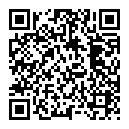 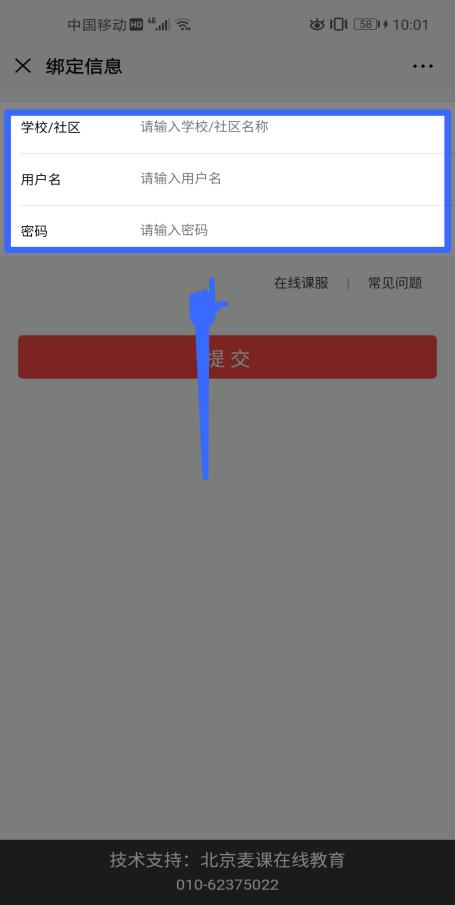 绑定信息：【学校名称】请填写黄山学院【用 户 名】请填写学号【密    码】请填写学号后四位二、PC端学习平台入口打开浏览器，输入weiban.mycourse.cn 可通过【扫码登录】或【账号登录】的方式访问平台；用【扫码登录】，若出现绑定信息提示，请按“手机端学习平台入口”的方法操作。3、安全微课学习01/微课学习【首页】→【专题学习】，进入课程学习展开微课列表，点击微课便可开始学习大部分微课是点击继续学习，个别微课是向上或向左滑动学习微课学习完成后会有“恭喜，您已完成本微课的学习”的提示，需点击【确定】，再点击【返回课程列表】，方可记录微课完成状态已完成的课程，课程名称右边会出现“完成”二字，并排在所属微课分类的下方      微课可以重复学习，无学习次数限制  完成所有课程学习后，学习任务即达到100%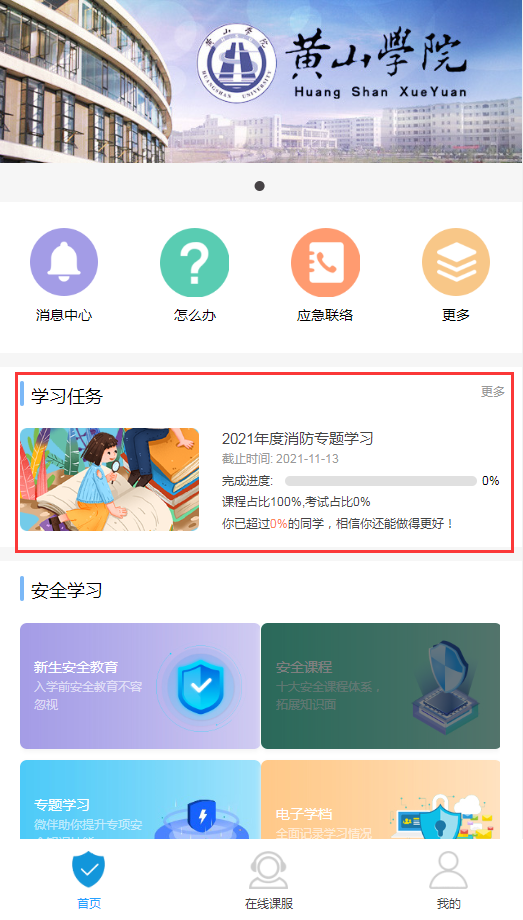 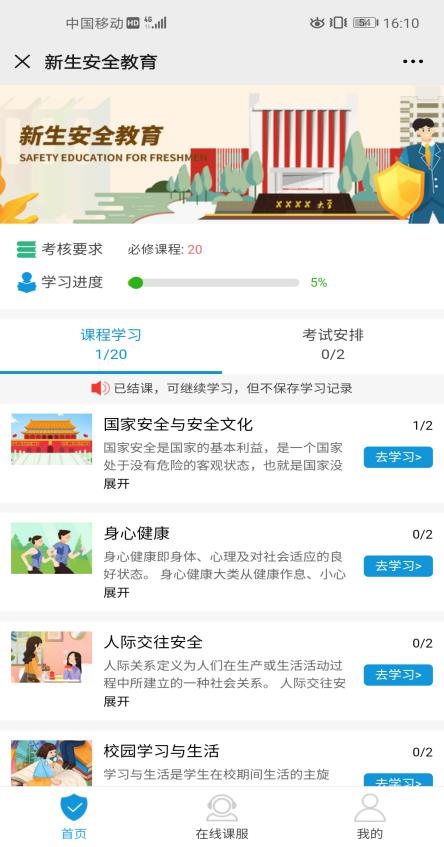 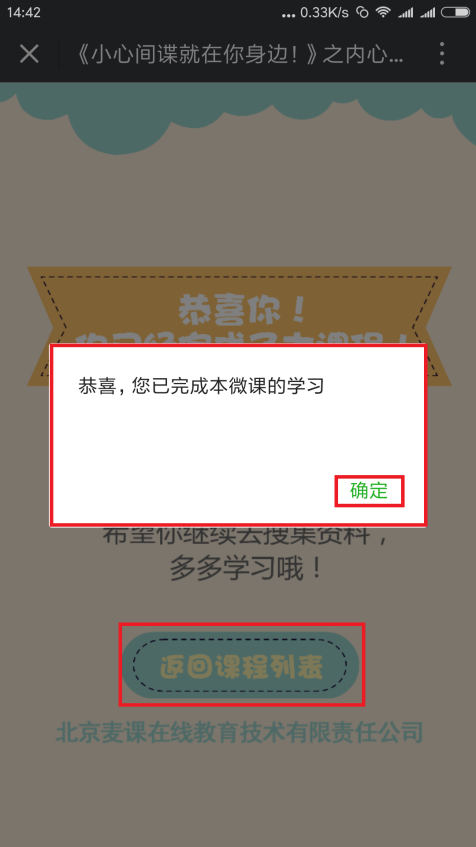 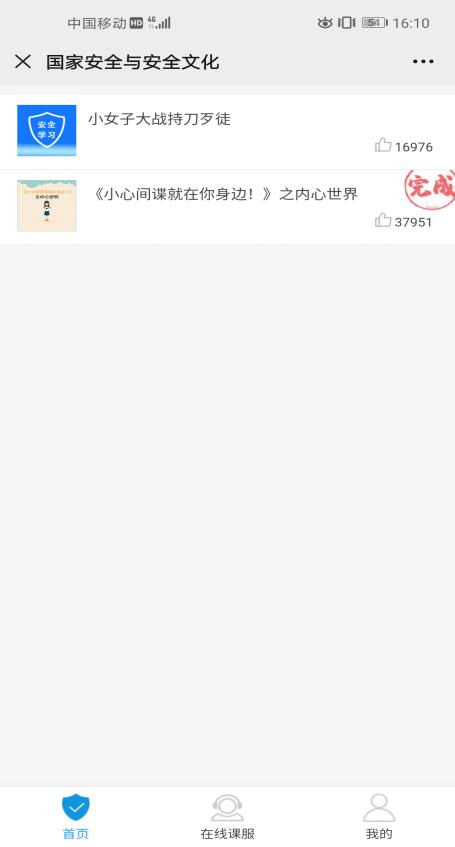 02/ 怎么办【首页】→【怎么办】，即安全知识小贴士，平台会不定期更新内容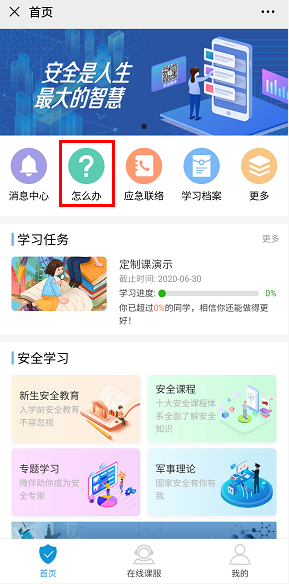 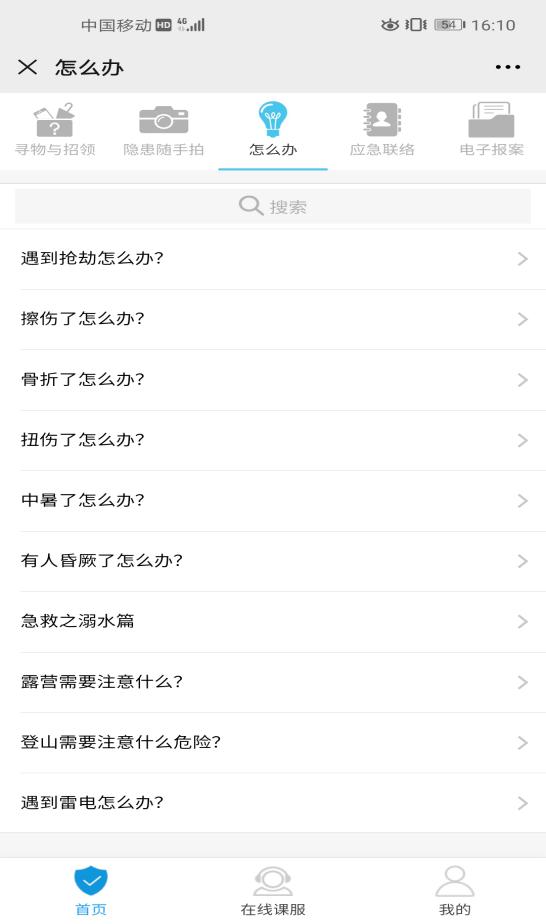 03/ 常见问题【我的】→【常见问题】，包括课服热线、在线课服、常见问题汇总，汇总内容会不定期更新在线咨询时间：周一至周日8:30-17:00答疑QQ群:966043911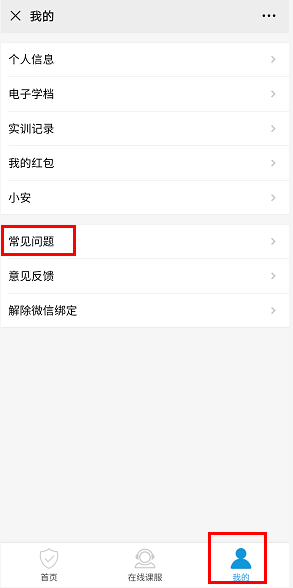 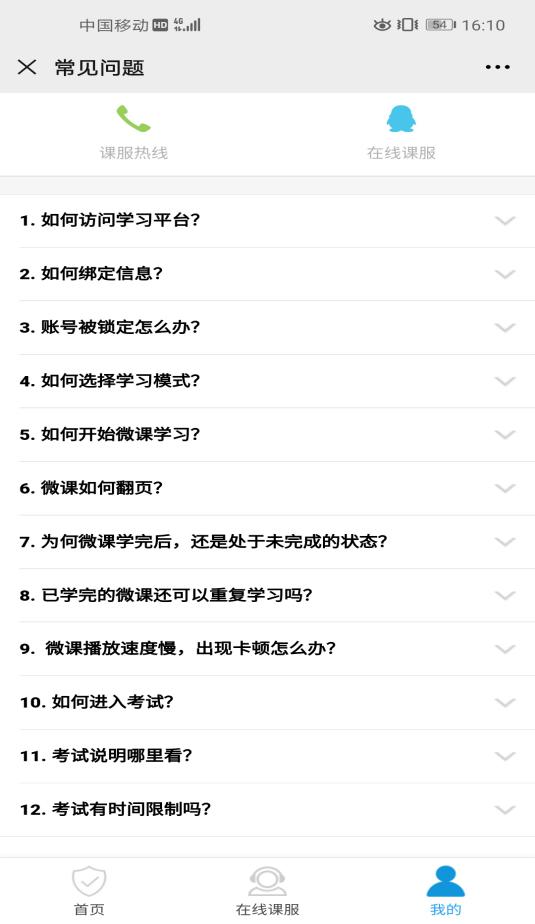 04/ 应急联络显示学校相关部门的地址、电话等信息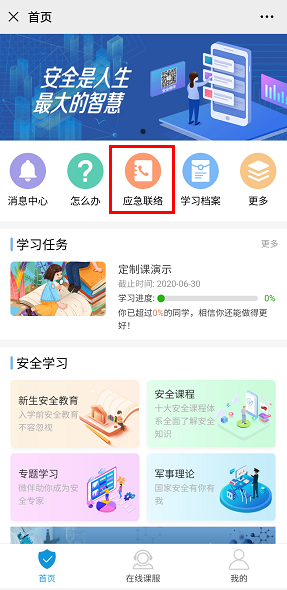 